MEETING NOTICE AND AGENDATown Board of TrusteesSpecial Town Budget MeetingMay 23, 2022 – 6:00 pmMounds Community Building15 W 14th St, Mounds OK 74047Call to Order		Time _________Roll CallCulbert _____      Veale _____     Jackson _____     Long _____     Dossey _____Proposed Library Budget 2022-2023Discuss, consider, and take possible action on 2022-2023 proposed Library BudgetMotion: _________________________		Second : _________________________Culbert _____      Veale _____     Jackson _____     Long _____     Dossey _____Proposed Beautification/Demolition Budget 2022-2023Discuss, consider, and take possible action on 2022-2023 proposed Beautification/ Demolition BudgetMotion: _________________________		Second : _________________________Culbert _____      Veale _____     Jackson _____     Long _____     Dossey _____Proposed Public Works Budget 2022-2023Discuss, consider, and take possible action on 2022-2023 proposed Public Works BudgetMotion: _________________________		Second : _________________________Culbert _____      Veale _____     Jackson _____     Long _____     Dossey _____Proposed Streets & Alleys Budget 2022-2023Discuss, consider, and take possible action on 2022-2023 proposed Streets & Alleys BudgetMotion: _________________________		Second : _________________________Culbert _____      Veale _____     Jackson _____     Long _____     Dossey _____Proposed Street Repair Budget 2022-2023Discuss, consider, and take possible action on 2022-2023 proposed Street Repair BudgetMotion: _________________________		Second : _________________________Culbert _____      Veale _____     Jackson _____     Long _____     Dossey _____Proposed Parks Budget 2022-2023Discuss, consider, and take possible action on 2022-2023 Parks BudgetMotion: _________________________		Second : _________________________Culbert _____      Veale _____     Jackson _____     Long _____     Dossey _____Proposed Fire Department Budget 2022-2023Discuss, consider, and take possible action on 2022-2023 proposed Fire Department Budget.Motion: _________________________		Second : _________________________Culbert _____      Veale _____     Jackson _____     Long _____     Dossey _____Proposed Court Budget 2022-2023Discuss, consider, and take possible action on 2022-2023 proposed Court BudgetMotion: _________________________		Second : _________________________Culbert _____      Veale _____     Jackson _____     Long _____     Dossey _____Proposed Juvenile Court Budget 2022-2023Discuss, consider, and take possible action on proposed Juvenile Court BudgetMotion: _________________________		Second : _________________________Culbert _____      Veale _____     Jackson _____     Long _____     Dossey _____Events Budget 2022-2023Discuss, consider, and take possible action on 2022-2023 proposed Events BudgetMotion: _________________________		Second : _________________________Culbert _____      Veale _____     Jackson _____     Long _____     Dossey _____Proposed Police Budget 2022-2023Discuss, consider, and take possible action on 2022-2023 proposed Police BudgetMotion: _________________________		Second : _________________________Culbert _____      Veale _____     Jackson _____     Long _____     Dossey _____Proposed Police Training and Equipment Budget 2022-2023Discuss, consider, and take possible action on 2022-2023 proposed Police Training and Equipment Budget.Motion: _________________________		Second : _________________________Culbert _____      Veale _____     Jackson _____     Long _____     Dossey _____Proposed Police Reserve Budget 2022-2023Discuss, consider, and take possible action on proposed Police Reserve BudgetMotion: _________________________		Second : _________________________Culbert _____      Veale _____     Jackson _____     Long _____     Dossey _____Proposed General Fund Budget 2022-2023.33Discuss, consider, and take possible action on proposed General Fund Budget for 2022-2023Motion: _________________________		Second : _________________________Culbert _____      Veale _____     Jackson _____     Long _____     Dossey _____17. Adjournment                     Time ______________This agenda was filed in the office of the Town Clerk and posted at 6 pm on May 18, 2022, at the Mounds Municipal Building located at 1319 Commercial Ave, Mounds, OK 74047 and the Mounds Community Building located at 15 W 14th St, in Mounds, OK 74047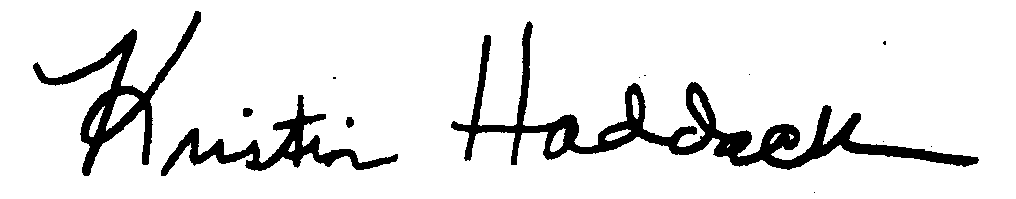 								______________________________								 Kristin Haddock Town Clerk